別記様式第１号農林水産省　　　　　　　　　　農産局長　　　　　殿独立行政法人農畜産業振興機構　理事長　　　　　　殿全国生産出荷団体代表者	氏	名	番	号年	月	日系統外生産出荷団体等、共同出荷組織等及び特定出荷団体等代表者	氏	名	重要野菜等旬別出荷見込数量報告書このことについて、野菜需給均衡総合推進対策事業の運用について（昭和63年７月25日付け63食流第3577号農林水産省食品流通局長通知）第１の１の(５)の規定  に基づき、報告する。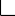 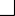 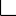 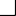 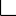 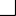 登録出荷団体等名又は共同出荷組織等名又は特定出荷団体等対象地域名月別の供給計画及び出荷見込み月別の供給計画及び出荷見込みＢ／Ａ旬別出荷見込数量旬別出荷見込数量旬別出荷見込数量登録出荷団体等名又は共同出荷組織等名又は特定出荷団体等対象地域名農産局長承認計画数量又は届出計画数量Ａ本年の出荷見込み数量ＢＢ／Ａ上旬中旬下旬ｔｔ％ｔｔｔ